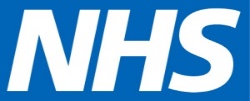 2019/20 PSS CQUIN SchemeIndicator Template [Section B to be completed before insertion in contracts.]PSS8 Severe Asthma (v1 published 20 March 2019)Indicator NameSevere Asthma Specialised Care ReviewSevere Asthma Specialised Care ReviewSUMMARY of Indicator SUMMARY of Indicator SUMMARY of Indicator Indicator Sponsor (with email address)Kathy BlackerKathy.blacker@nhs.netKathy BlackerKathy.blacker@nhs.netImproving Value ReferenceA01181913IM  Current national IV schemeA01181913IM  Current national IV schemeDurationThree yearsThree yearsCCG ComplementarityProblem to be addressed (maximum 150 words):[Briefly characterise the shortfall in quality or efficiency that the indicator is designed to address; detailed evidence should be placed in section D1] There is currently no assurance process in place to ensure that the right patients are receiving the right high cost biologic medications in severe asthma. Not all patients with severe asthma who are receiving biologics are currently cared for under the auspices of severe asthma networks. Consequently, there is currently significant geographical variation in the prescribing and management of patients with severe asthmaThe service specification for severe asthma services promotes a networked model of care as a vehicle for delivering an optimal pathway and maximising patient outcomes and experience. This is not fully implemented.Problem to be addressed (maximum 150 words):[Briefly characterise the shortfall in quality or efficiency that the indicator is designed to address; detailed evidence should be placed in section D1] There is currently no assurance process in place to ensure that the right patients are receiving the right high cost biologic medications in severe asthma. Not all patients with severe asthma who are receiving biologics are currently cared for under the auspices of severe asthma networks. Consequently, there is currently significant geographical variation in the prescribing and management of patients with severe asthmaThe service specification for severe asthma services promotes a networked model of care as a vehicle for delivering an optimal pathway and maximising patient outcomes and experience. This is not fully implemented.Problem to be addressed (maximum 150 words):[Briefly characterise the shortfall in quality or efficiency that the indicator is designed to address; detailed evidence should be placed in section D1] There is currently no assurance process in place to ensure that the right patients are receiving the right high cost biologic medications in severe asthma. Not all patients with severe asthma who are receiving biologics are currently cared for under the auspices of severe asthma networks. Consequently, there is currently significant geographical variation in the prescribing and management of patients with severe asthmaThe service specification for severe asthma services promotes a networked model of care as a vehicle for delivering an optimal pathway and maximising patient outcomes and experience. This is not fully implemented.Change sought:[Specify what change in behaviour is sought in general terms, with detailed specification set out in section C4.] Through this scheme the geographical variation in the prescribing and management of patients with severe asthma will be lessened; through the development of severe asthma networks all services will rapidly mature to the performance of the best. Patient outcomes will be improved and will be able to be evidenced by the National Asthma Audit and the UK Severe Asthma Registry.Currently patients in many areas of the country are receiving high cost biologics for severe asthma without the oversight of a specialist severe asthma centre. By developing severe asthma networks, we estimate that approximately one third of current Omalizumab spend could be avoided, as has happened in the areas of the country with the most developed networks. This will result in patients receiving the correct treatment at the correct time with commissioner assurance.Upskilling of general respiratory clinicians in the linked district general hospitals will also lead to better management of patients with both moderate and severe asthma. Patient travel can also be minimised by the use of virtual MDTs to discuss case management.Biologics will be deployed appropriately via refreshed Blueteq prior approval forms aligned  with  service specification recommendations to support the optimal pathway. The severe asthma specialist MDT will be hosted by a designated severe asthma centre and all specialist centres will adopt the optimal pathway of care. All designated severe asthma centres will collaborate to develop, to agree and to implement an optimal care pathway for severe asthma. There will be a reconfiguration of defined networks for severe asthma  in each part of the country. All patients newly diagnosed with severe asthma will receive an MDT review of their care by a specialist asthma MDT hosted by a designated severe asthma centrerequiring acute admission will, wherever clinically appropriate, be cared for within  a commissioned severe asthma centre (or be notified to a commissioned severe asthma centre).All existing patients, not already reviewed by specialist MDT who are currently prescribed omalizumab, mepolizumab or reslizumab will be reviewed  to identify patients appropriate for withdrawal from treatment. All new treatments for omalizumab, mepolizumab and reslizumab (and other similar biologics yet to receive positive NICE Guidance) will be funded only if approved by a specialist MDT hosted by a commissioned severe asthma centre.Change sought:[Specify what change in behaviour is sought in general terms, with detailed specification set out in section C4.] Through this scheme the geographical variation in the prescribing and management of patients with severe asthma will be lessened; through the development of severe asthma networks all services will rapidly mature to the performance of the best. Patient outcomes will be improved and will be able to be evidenced by the National Asthma Audit and the UK Severe Asthma Registry.Currently patients in many areas of the country are receiving high cost biologics for severe asthma without the oversight of a specialist severe asthma centre. By developing severe asthma networks, we estimate that approximately one third of current Omalizumab spend could be avoided, as has happened in the areas of the country with the most developed networks. This will result in patients receiving the correct treatment at the correct time with commissioner assurance.Upskilling of general respiratory clinicians in the linked district general hospitals will also lead to better management of patients with both moderate and severe asthma. Patient travel can also be minimised by the use of virtual MDTs to discuss case management.Biologics will be deployed appropriately via refreshed Blueteq prior approval forms aligned  with  service specification recommendations to support the optimal pathway. The severe asthma specialist MDT will be hosted by a designated severe asthma centre and all specialist centres will adopt the optimal pathway of care. All designated severe asthma centres will collaborate to develop, to agree and to implement an optimal care pathway for severe asthma. There will be a reconfiguration of defined networks for severe asthma  in each part of the country. All patients newly diagnosed with severe asthma will receive an MDT review of their care by a specialist asthma MDT hosted by a designated severe asthma centrerequiring acute admission will, wherever clinically appropriate, be cared for within  a commissioned severe asthma centre (or be notified to a commissioned severe asthma centre).All existing patients, not already reviewed by specialist MDT who are currently prescribed omalizumab, mepolizumab or reslizumab will be reviewed  to identify patients appropriate for withdrawal from treatment. All new treatments for omalizumab, mepolizumab and reslizumab (and other similar biologics yet to receive positive NICE Guidance) will be funded only if approved by a specialist MDT hosted by a commissioned severe asthma centre.Change sought:[Specify what change in behaviour is sought in general terms, with detailed specification set out in section C4.] Through this scheme the geographical variation in the prescribing and management of patients with severe asthma will be lessened; through the development of severe asthma networks all services will rapidly mature to the performance of the best. Patient outcomes will be improved and will be able to be evidenced by the National Asthma Audit and the UK Severe Asthma Registry.Currently patients in many areas of the country are receiving high cost biologics for severe asthma without the oversight of a specialist severe asthma centre. By developing severe asthma networks, we estimate that approximately one third of current Omalizumab spend could be avoided, as has happened in the areas of the country with the most developed networks. This will result in patients receiving the correct treatment at the correct time with commissioner assurance.Upskilling of general respiratory clinicians in the linked district general hospitals will also lead to better management of patients with both moderate and severe asthma. Patient travel can also be minimised by the use of virtual MDTs to discuss case management.Biologics will be deployed appropriately via refreshed Blueteq prior approval forms aligned  with  service specification recommendations to support the optimal pathway. The severe asthma specialist MDT will be hosted by a designated severe asthma centre and all specialist centres will adopt the optimal pathway of care. All designated severe asthma centres will collaborate to develop, to agree and to implement an optimal care pathway for severe asthma. There will be a reconfiguration of defined networks for severe asthma  in each part of the country. All patients newly diagnosed with severe asthma will receive an MDT review of their care by a specialist asthma MDT hosted by a designated severe asthma centrerequiring acute admission will, wherever clinically appropriate, be cared for within  a commissioned severe asthma centre (or be notified to a commissioned severe asthma centre).All existing patients, not already reviewed by specialist MDT who are currently prescribed omalizumab, mepolizumab or reslizumab will be reviewed  to identify patients appropriate for withdrawal from treatment. All new treatments for omalizumab, mepolizumab and reslizumab (and other similar biologics yet to receive positive NICE Guidance) will be funded only if approved by a specialist MDT hosted by a commissioned severe asthma centre.CONTRACT SPECIFIC INFORMATION (for completion locally, using guidance in sections C below)CONTRACT SPECIFIC INFORMATION (for completion locally, using guidance in sections C below)CONTRACT SPECIFIC INFORMATION (for completion locally, using guidance in sections C below)B1.Provider (see Section C1 for applicability rules)B2. Provider Specific Duration. What will be the first Year of Indicator for this provider, and how many years are covered by this contract? 2019/20 2020/21 2021/22   [Adjust locally]Three years [Adjust locally]2019/20 2020/21 2021/22   [Adjust locally]Three years [Adjust locally]B3.Indicator Target Payment (see Section C3 for rules to determine target payment)
Full compliance with this CQUIN indicator should achieve payment of: Target Value:       [Add locally ££s]Full compliance with this CQUIN indicator should achieve payment of: Target Value:       [Add locally ££s]B4. Payment Triggers.The triggers, and the proportion of the target payment that each trigger determines, and any partial payment rules, for each year of the indicator, are set out in Section C4.Relevant provider-specific variation, if any, is set out in this table.[Adjust table as required for this indicator – or delete if no provider-specific information is required.]B4. Payment Triggers.The triggers, and the proportion of the target payment that each trigger determines, and any partial payment rules, for each year of the indicator, are set out in Section C4.Relevant provider-specific variation, if any, is set out in this table.[Adjust table as required for this indicator – or delete if no provider-specific information is required.]B4. Payment Triggers.The triggers, and the proportion of the target payment that each trigger determines, and any partial payment rules, for each year of the indicator, are set out in Section C4.Relevant provider-specific variation, if any, is set out in this table.[Adjust table as required for this indicator – or delete if no provider-specific information is required.]B5. Information RequirementsB5. Information RequirementsB5. Information RequirementsB5. Information RequirementsObligations under the indicator to report against achievement of the Triggers, to enable benchmarking, and to facilitate evaluation, are as set out in Section C5.Obligations under the indicator to report against achievement of the Triggers, to enable benchmarking, and to facilitate evaluation, are as set out in Section C5.Obligations under the indicator to report against achievement of the Triggers, to enable benchmarking, and to facilitate evaluation, are as set out in Section C5.Obligations under the indicator to report against achievement of the Triggers, to enable benchmarking, and to facilitate evaluation, are as set out in Section C5.Final indicator reporting date for each year.Final indicator reporting date for each year.Month 12 Contract Flex reporting date as per contract. [Vary if necessary.]Month 12 Contract Flex reporting date as per contract. [Vary if necessary.]B6. In Year Payment Phasing & ProfilingB6. In Year Payment Phasing & ProfilingB6. In Year Payment Phasing & ProfilingB6. In Year Payment Phasing & ProfilingDefault arrangement: half payment of target CQUIN payment each month, reconciliation end of each year depending upon achievement. [Specify variation of this approach if required]Default arrangement: half payment of target CQUIN payment each month, reconciliation end of each year depending upon achievement. [Specify variation of this approach if required]Default arrangement: half payment of target CQUIN payment each month, reconciliation end of each year depending upon achievement. [Specify variation of this approach if required]Default arrangement: half payment of target CQUIN payment each month, reconciliation end of each year depending upon achievement. [Specify variation of this approach if required]C. INDICATOR SPECIFICATION GUIDE: STEP CHANGE INDICATORSC. INDICATOR SPECIFICATION GUIDE: STEP CHANGE INDICATORSC. INDICATOR SPECIFICATION GUIDE: STEP CHANGE INDICATORSC1. Providers to whom ApplicableC1. Providers to whom ApplicableC1. Providers to whom ApplicableNature of Adoption Ambition: 13 severe asthma networks nationally 13 severe asthma networks nationally List of Providers for whom Indicator is ApplicableTo be chosen by commissioners from following list:1. Newcastle upon Tyne Hospitals NHS FT2. Leeds Teaching OR Sheffield Teaching3. Manchester 4. Birmingham (Heart of England)5. Cambridge6. Leicester OR Nottingham7. Royal Brompton8. Barts Health9. Guys and St Thomas’s 10. Oxford11. Portsmouth and Southampton jointly12. North Bristol 13. Royal Devon and Exeter To be chosen by commissioners from following list:1. Newcastle upon Tyne Hospitals NHS FT2. Leeds Teaching OR Sheffield Teaching3. Manchester 4. Birmingham (Heart of England)5. Cambridge6. Leicester OR Nottingham7. Royal Brompton8. Barts Health9. Guys and St Thomas’s 10. Oxford11. Portsmouth and Southampton jointly12. North Bristol 13. Royal Devon and Exeter C2. Provider Specific ParametersC2. Provider Specific ParametersC2. Provider Specific ParametersThe indicator requires the following parameters to be set for each provider in advance of contract, in order to determine precisely what is required of each provider, and/or to determine appropriate target payment (as per C3.)
The indicator requires the following parameters to be set for each provider in advance of contract, in order to determine precisely what is required of each provider, and/or to determine appropriate target payment (as per C3.)
The provider needs to report:numbers of:Patients referred to a severe asthma centre in the last 2 yearsPatients already on a biologic treatment for severe asthma that have been assessed by a severe asthma centre MDT Patients already on a biologic treatment for severe asthma that have not been assessed by a severe asthma centre MDT. If they are reporting to the Severe Asthma Registry.Clear arrangements for member organisations and referring organisations of the Network.C3. Calculating the Target Payment for a Provider C3. Calculating the Target Payment for a Provider C3. Calculating the Target Payment for a Provider The target overall payment for this indicator (the payment if the requirements of the indicator are fully met, to be set in Section B3 above) are as follows: Year One; £163,000 Year Two: £160,000Year Three: £209,000See Section D3 for the justification of the targeted payment, including justification of the costing of the indicator, which will underpin the payment.These numbers are based upon the costs and indicative patient numbers in section D3; variation in Target Payment in line with the network-specific patient numbers set out in section C2 would be appropriate.The target overall payment for this indicator (the payment if the requirements of the indicator are fully met, to be set in Section B3 above) are as follows: Year One; £163,000 Year Two: £160,000Year Three: £209,000See Section D3 for the justification of the targeted payment, including justification of the costing of the indicator, which will underpin the payment.These numbers are based upon the costs and indicative patient numbers in section D3; variation in Target Payment in line with the network-specific patient numbers set out in section C2 would be appropriate.The target overall payment for this indicator (the payment if the requirements of the indicator are fully met, to be set in Section B3 above) are as follows: Year One; £163,000 Year Two: £160,000Year Three: £209,000See Section D3 for the justification of the targeted payment, including justification of the costing of the indicator, which will underpin the payment.These numbers are based upon the costs and indicative patient numbers in section D3; variation in Target Payment in line with the network-specific patient numbers set out in section C2 would be appropriate.C4. Payment Triggers and Partial Achievement RulesC4. Payment Triggers and Partial Achievement RulesC4. Payment Triggers and Partial Achievement RulesPayment TriggersThe interventions or achievements required for payment under this CQUIN indicator are as follows:The change sought is to implement Severe Asthma Networks with a Commissioned Specialised Severe Asthma Centre as the network lead. In addition, all patients with severe asthma receiving biologics will be cared for under the auspices of severe asthma networks. Change in behaviour sought:Appropriate initiation prescribing and annual review of biologics by a severe asthma centreVirtual network MDTsNetwork spokes prescribe repeat medication  Completion of data to the UK Severe Asthma Registry and NHS England Quality Dashboard.Payment TriggersThe interventions or achievements required for payment under this CQUIN indicator are as follows:The change sought is to implement Severe Asthma Networks with a Commissioned Specialised Severe Asthma Centre as the network lead. In addition, all patients with severe asthma receiving biologics will be cared for under the auspices of severe asthma networks. Change in behaviour sought:Appropriate initiation prescribing and annual review of biologics by a severe asthma centreVirtual network MDTsNetwork spokes prescribe repeat medication  Completion of data to the UK Severe Asthma Registry and NHS England Quality Dashboard.Payment TriggersThe interventions or achievements required for payment under this CQUIN indicator are as follows:The change sought is to implement Severe Asthma Networks with a Commissioned Specialised Severe Asthma Centre as the network lead. In addition, all patients with severe asthma receiving biologics will be cared for under the auspices of severe asthma networks. Change in behaviour sought:Appropriate initiation prescribing and annual review of biologics by a severe asthma centreVirtual network MDTsNetwork spokes prescribe repeat medication  Completion of data to the UK Severe Asthma Registry and NHS England Quality Dashboard.Percentages of Target Payment per Payment TriggerThe following table sets out the proportion of the Target payment that is payable on achievement of each of the Payment Triggers. Percentages of Target Payment per Payment TriggerThe following table sets out the proportion of the Target payment that is payable on achievement of each of the Payment Triggers. Percentages of Target Payment per Payment TriggerThe following table sets out the proportion of the Target payment that is payable on achievement of each of the Payment Triggers. Partial achievement rulesYear OneTrigger 2: All new patients started on a biologic are discussed by an MDTAll: 100% payment80% of patients: half paymentTrigger 3: 50% of new patients have their data entered in the severe asthma registry50% new patients registered and data completed: 100% payment40% of new patients registered and data completed: half paymentYear TwoTrigger 1: All new patients started on a biologic are discussed by an MDTAll: 100% payment80% of patients: half paymentTrigger 2: 80% of new patients have their data entered in the severe asthma registry80% of new patients registered and data completed: 100% payment60% of new patients registered and data completed: half paymentTrigger 3: 30% of patients currently on a biologic who have not been discussed in an MDT have their Eligibility checked through MDT discussion30% have their eligibility checked via MDT discussion: 100% payment25% have their eligibility checked via MDT discussion: half paymentTrigger 4: 30% of patients commenced on a biologic without discussion at an MDT have their data entered in the Severe Asthma Registry30% are registered and have their data completed: 100% payment25% are registered and have their data completed: half paymentYear ThreeTrigger 1: All new patients started on a biologic are discussed by an MDTAll: 100% payment80% of patients: half paymentTrigger 2: 95% of new patients have their data entered in the severe asthma registry95% of new patients registered and data completed: 100% payment80% of new patients registered and data completed: half paymentTrigger 3: 70% of patients currently on a biologic who have not been discussed in an MDT or have had their Eligibility checked through MDT discussion have their eligibility checked70% of new patients registered and data completed: 100% payment60% of new patients registered and data completed: half paymentTrigger 4: 70% of patients commenced on a biologic without discussion at an MDT have their data entered in the Severe Asthma Registry 70% of the above patients are registered and data completed: 100% payment60% of the above patients are registered and data completed: half payment.All other Triggers:  all-or-nothing.Partial achievement rulesYear OneTrigger 2: All new patients started on a biologic are discussed by an MDTAll: 100% payment80% of patients: half paymentTrigger 3: 50% of new patients have their data entered in the severe asthma registry50% new patients registered and data completed: 100% payment40% of new patients registered and data completed: half paymentYear TwoTrigger 1: All new patients started on a biologic are discussed by an MDTAll: 100% payment80% of patients: half paymentTrigger 2: 80% of new patients have their data entered in the severe asthma registry80% of new patients registered and data completed: 100% payment60% of new patients registered and data completed: half paymentTrigger 3: 30% of patients currently on a biologic who have not been discussed in an MDT have their Eligibility checked through MDT discussion30% have their eligibility checked via MDT discussion: 100% payment25% have their eligibility checked via MDT discussion: half paymentTrigger 4: 30% of patients commenced on a biologic without discussion at an MDT have their data entered in the Severe Asthma Registry30% are registered and have their data completed: 100% payment25% are registered and have their data completed: half paymentYear ThreeTrigger 1: All new patients started on a biologic are discussed by an MDTAll: 100% payment80% of patients: half paymentTrigger 2: 95% of new patients have their data entered in the severe asthma registry95% of new patients registered and data completed: 100% payment80% of new patients registered and data completed: half paymentTrigger 3: 70% of patients currently on a biologic who have not been discussed in an MDT or have had their Eligibility checked through MDT discussion have their eligibility checked70% of new patients registered and data completed: 100% payment60% of new patients registered and data completed: half paymentTrigger 4: 70% of patients commenced on a biologic without discussion at an MDT have their data entered in the Severe Asthma Registry 70% of the above patients are registered and data completed: 100% payment60% of the above patients are registered and data completed: half payment.All other Triggers:  all-or-nothing.Partial achievement rulesYear OneTrigger 2: All new patients started on a biologic are discussed by an MDTAll: 100% payment80% of patients: half paymentTrigger 3: 50% of new patients have their data entered in the severe asthma registry50% new patients registered and data completed: 100% payment40% of new patients registered and data completed: half paymentYear TwoTrigger 1: All new patients started on a biologic are discussed by an MDTAll: 100% payment80% of patients: half paymentTrigger 2: 80% of new patients have their data entered in the severe asthma registry80% of new patients registered and data completed: 100% payment60% of new patients registered and data completed: half paymentTrigger 3: 30% of patients currently on a biologic who have not been discussed in an MDT have their Eligibility checked through MDT discussion30% have their eligibility checked via MDT discussion: 100% payment25% have their eligibility checked via MDT discussion: half paymentTrigger 4: 30% of patients commenced on a biologic without discussion at an MDT have their data entered in the Severe Asthma Registry30% are registered and have their data completed: 100% payment25% are registered and have their data completed: half paymentYear ThreeTrigger 1: All new patients started on a biologic are discussed by an MDTAll: 100% payment80% of patients: half paymentTrigger 2: 95% of new patients have their data entered in the severe asthma registry95% of new patients registered and data completed: 100% payment80% of new patients registered and data completed: half paymentTrigger 3: 70% of patients currently on a biologic who have not been discussed in an MDT or have had their Eligibility checked through MDT discussion have their eligibility checked70% of new patients registered and data completed: 100% payment60% of new patients registered and data completed: half paymentTrigger 4: 70% of patients commenced on a biologic without discussion at an MDT have their data entered in the Severe Asthma Registry 70% of the above patients are registered and data completed: 100% payment60% of the above patients are registered and data completed: half payment.All other Triggers:  all-or-nothing.DefinitionsA new patient is a patient referred into the Severe Asthma Centre.Total new patients are the total new patients that have been referred into the Severe Asthma Centre in the financial year.A patient who is on a biologic who has not been discussed in an MDT is one that has been prescribed the biologic outside of a severe asthma centre or by an MDT that did not include participants from a severe asthma centre.DefinitionsA new patient is a patient referred into the Severe Asthma Centre.Total new patients are the total new patients that have been referred into the Severe Asthma Centre in the financial year.A patient who is on a biologic who has not been discussed in an MDT is one that has been prescribed the biologic outside of a severe asthma centre or by an MDT that did not include participants from a severe asthma centre.DefinitionsA new patient is a patient referred into the Severe Asthma Centre.Total new patients are the total new patients that have been referred into the Severe Asthma Centre in the financial year.A patient who is on a biologic who has not been discussed in an MDT is one that has been prescribed the biologic outside of a severe asthma centre or by an MDT that did not include participants from a severe asthma centre.C5. Information Flows: for benchmarking, for evaluation, and for reporting against the triggers. C5. Information Flows: for benchmarking, for evaluation, and for reporting against the triggers. C5. Information Flows: for benchmarking, for evaluation, and for reporting against the triggers. NHS EnglandTrigger 2. Bluteq high cost biologic forms quarterly report from Bluteq team Trigger 3. Dashboard completion quarterlyProviderTrigger 1: Submission of report of MDT structure to commissionerTrigger 4: Submission of job plans for relevant job to commissionerTrigger 5: Copy of reference cost submission to be sent to commissionerAggregate contract monitoring monthly reportSevere Asthma Registry – evidence of entry of patients will need to be provided to DSCRO on a quarterly basis Information of new referrals receivedNHS EnglandTrigger 2. Bluteq high cost biologic forms quarterly report from Bluteq team Trigger 3. Dashboard completion quarterlyProviderTrigger 1: Submission of report of MDT structure to commissionerTrigger 4: Submission of job plans for relevant job to commissionerTrigger 5: Copy of reference cost submission to be sent to commissionerAggregate contract monitoring monthly reportSevere Asthma Registry – evidence of entry of patients will need to be provided to DSCRO on a quarterly basis Information of new referrals receivedNHS EnglandTrigger 2. Bluteq high cost biologic forms quarterly report from Bluteq team Trigger 3. Dashboard completion quarterlyProviderTrigger 1: Submission of report of MDT structure to commissionerTrigger 4: Submission of job plans for relevant job to commissionerTrigger 5: Copy of reference cost submission to be sent to commissionerAggregate contract monitoring monthly reportSevere Asthma Registry – evidence of entry of patients will need to be provided to DSCRO on a quarterly basis Information of new referrals receivedReporting of Achievement against Triggers:Reporting of Achievement against Triggers:Reporting of Achievement against Triggers:As aboveAs aboveAs aboveInformation for Benchmarking:Information for Benchmarking:Information for Benchmarking:To be obtained from normal monitoring and Severe Asthma Registry reportsTo be obtained from normal monitoring and Severe Asthma Registry reportsTo be obtained from normal monitoring and Severe Asthma Registry reportsInformation Governance:Information Governance:Information Governance:Covered under existing arrangementsCovered under existing arrangementsCovered under existing arrangementsReporting Template requirement:Reporting Template requirement:Reporting Template requirement:Local Local Local C6. Supporting Guidance and ReferencesC6. Supporting Guidance and ReferencesC6. Supporting Guidance and ReferencesFurther details on implementation, and references to documents that will support implementation:Severe Asthma Commissioning ToolkitSevere Asthma Service Specification Severe Asthma Improving Value Scheme 10041713IMFurther details on implementation, and references to documents that will support implementation:Severe Asthma Commissioning ToolkitSevere Asthma Service Specification Severe Asthma Improving Value Scheme 10041713IMFurther details on implementation, and references to documents that will support implementation:Severe Asthma Commissioning ToolkitSevere Asthma Service Specification Severe Asthma Improving Value Scheme 10041713IMD. Indicator Justification and EvaluationD. Indicator Justification and EvaluationD1. Evidence and Rationale for Inclusion D1. Evidence and Rationale for Inclusion Evidence Supporting Intervention SoughtThere is currently significant geographical variation in the prescribing and management of patients with severe asthma. Through this scheme the variation will be lessened as the development of severe asthma networks means that all services will rapidly mature to the performance of the best. Patient outcomes will be improved and will be able to be evidenced by the National Asthma Audit and the UK Severe Asthma Registry.Currently patients in many areas of the country are receiving high cost biologics for severe asthma without the oversight of a specialist severe asthma centre. By developing severe asthma networks we estimate that approximately one third of current Omalizumab spend could be avoided, as has happened in the areas of the country with the most developed networks. There is published evidence from centres in Manchester and Southampton to support this saving. This will result in patients receiving the correct treatment at the correct time with commissioner assurance.Upskilling of general respiratory clinicians in the linked district general hospitals will also lead to better management of patients with both moderate and severe asthma. Patient travel can also be minimised by the use of virtual MDTs to discuss case management.Evidence Supporting Intervention SoughtThere is currently significant geographical variation in the prescribing and management of patients with severe asthma. Through this scheme the variation will be lessened as the development of severe asthma networks means that all services will rapidly mature to the performance of the best. Patient outcomes will be improved and will be able to be evidenced by the National Asthma Audit and the UK Severe Asthma Registry.Currently patients in many areas of the country are receiving high cost biologics for severe asthma without the oversight of a specialist severe asthma centre. By developing severe asthma networks we estimate that approximately one third of current Omalizumab spend could be avoided, as has happened in the areas of the country with the most developed networks. There is published evidence from centres in Manchester and Southampton to support this saving. This will result in patients receiving the correct treatment at the correct time with commissioner assurance.Upskilling of general respiratory clinicians in the linked district general hospitals will also lead to better management of patients with both moderate and severe asthma. Patient travel can also be minimised by the use of virtual MDTs to discuss case management.Rationale of Use of CQUIN incentiveCQUIN as an instrument is justified if net costs beyond normal service requirements are incurred by providers whilst benefits and cost savings accrue to patients and commissioners.There is currently no assurance process in place to ensure that the right patients are receiving the right high cost biologic medications in severe asthma. Not all patients with severe asthma who are receiving biologics are currently cared for under the auspices of severe asthma networks. Rationale of Use of CQUIN incentiveCQUIN as an instrument is justified if net costs beyond normal service requirements are incurred by providers whilst benefits and cost savings accrue to patients and commissioners.There is currently no assurance process in place to ensure that the right patients are receiving the right high cost biologic medications in severe asthma. Not all patients with severe asthma who are receiving biologics are currently cared for under the auspices of severe asthma networks. D2. Indicator Duration and Exit RouteD2. Indicator Duration and Exit RouteThe appropriate duration of an indicator depends upon how long CQUIN support is required before the change in behaviour sought can be embedded in services specification or otherwise.Three years will allow the embedding of a network approach to delivering severe asthma care across the country. This will enable costs to be incorporated into reference costs and thus feed through into tariff by the end of the CQIN. The appropriate duration of an indicator depends upon how long CQUIN support is required before the change in behaviour sought can be embedded in services specification or otherwise.Three years will allow the embedding of a network approach to delivering severe asthma care across the country. This will enable costs to be incorporated into reference costs and thus feed through into tariff by the end of the CQIN. D3. Justification of Size of Target PaymentD3. Justification of Size of Target PaymentThe evidence and assumptions upon which the target payment was based, so as to ensure payment of at least 150% of average costs (net of any savings or reimbursements under other mechanisms), is as follows:Cost estimatesPlus Infrastructure costs:Network Co-ordinator band 7 (0.75 x WTE)Videoconferencing licences e.g. WebEx, image exchange portalData entry - Network Co-ordinator band 7 (0.25 x WTE)The evidence and assumptions upon which the target payment was based, so as to ensure payment of at least 150% of average costs (net of any savings or reimbursements under other mechanisms), is as follows:Cost estimatesPlus Infrastructure costs:Network Co-ordinator band 7 (0.75 x WTE)Videoconferencing licences e.g. WebEx, image exchange portalData entry - Network Co-ordinator band 7 (0.25 x WTE)D4. Evaluation: Approach,  data and resourcesD4. Evaluation: Approach,  data and resourcesEvaluation Approach: Evaluation Approach: Information for EvaluationAs above in C.5Resources for EvaluationRoutine local monitoring of CQIN performance 